Об утверждении порядка расходования субсидий предоставленных из областного бюджета бюджету Слободо-Туринского муниципального района, на создание спортивных площадок (оснащение спортивным оборудованием) для занятий уличной гимнастикой       В соответствии с Законами Свердловской области от 15 июля 2005 года         № 70-ОЗ «Об отдельных межбюджетных трансфертах, предоставляемых из областного бюджета и местных бюджетов в Свердловской области» и от              10 декабря 2020 года № 144-ОЗ «Об областном бюджете на 2021 год и плановый период 2022 и 2023 годов», Постановлениями Правительства Свердловской области от 29.10.2013 № 1332-ПП «Об утверждении государственной программы Свердловской области «Развитие физической культуры, спорта и молодежной политики в Свердловской области до 2024 года», от 15.04.2021 № 216-ПП «О внесении изменений в постановление Правительства Свердловской области от 21.01.2021 № 16-ПП «О распределении субсидий из областного бюджета бюджетам муниципальных образований, расположенных на территории Свердловской области, в 2021 году в рамках реализации государственной программы Свердловской области «Развитие физической культуры и спорта в Свердловской области до 2024 года»,  соглашение о предоставлении субсидии из областного бюджета бюджету муниципального образования, расположенного на территории Свердловской области от 28.04.21 № 9/21-ВПОСТАНОВЛЯЕТ:1. Утвердить порядок  расходования субсидий предоставленных из областного бюджета бюджету Слободо-Туринского муниципального района, на создание спортивных площадок (оснащение спортивным оборудованием) для занятий уличной гимнастикой (прилагается).2. Разместить настоящее постановление на официальном сайте  Администрации Слободо-Туринского муниципального района в  информационно-телекоммуникационной сети «Интернет» http://slturmr.ru.3. Контроль исполнения настоящего постановления возложить на заместителем Главы Администрации по социальным вопросам Слободо-Туринского муниципального района Н.Н. Ботина.ГлаваСлободо-Туринского муниципального района                                        В.А. Бедулев                                  Приложение Утвержденпостановлением АдминистрацииСлободо-Туринского 	муниципального района от 27.05.2021  № 219                                                                                                                                                                                                                                                                                                                                                                                                                                                                                                                                                                                                                                                                                                                                                                                                                                                                                              Порядокрасходования субсидий предоставленных из областного бюджета бюджету Слободо-Туринского муниципального района, на создание спортивных площадок (оснащение спортивным оборудованием) для занятий уличной гимнастикой1.  Порядок расходования субсидий, предоставленных из областного бюджета бюджету Слободо-Туринского муниципального района, на создание спортивных площадок (оснащение спортивным оборудованием) для занятий уличной гимнастикой (далее - Порядок) разработан в соответствии с Бюджетным кодексом Российской Федерации, Постановлением Правительства Свердловской области от 29.10.2013 № 1332-ПП «Об утверждении государственной программы Свердловской области «Развитие физической культуры, спорта и молодежной политики в Свердловской области до 2024 года».2. Настоящий Порядок определяет условия расходования субсидий на создание спортивных площадок (оснащение спортивным оборудованием) для занятий уличной гимнастикой (далее - Субсидии) на условиях софинансирования.3. Главным распорядителем средств бюджета является Администрация Слободо-Туринского муниципального района. (далее — Администрация).4. Субсидия подлежит зачислению в доходы бюджета муниципального района по коду 901 2022 9999 05 0000150 «Субсидии на создание спортивных площадок (оснащение спортивным оборудованием) для занятий уличной гимнастикой».5. Расходование средств осуществляется по разделу 1100 «Физическая культура и спорт», подразделу 1101 «Физическая культура», целевой статье 032P 548500 «Создание спортивных площадок (оснащение спортивным оборудованием) для занятий уличной гимнастикой», виду расходов 240 «Иные закупки товаров, работ и услуг для обеспечения государственных (муниципальных) нужд».6. Получателем Субсидий является муниципальное казенное учреждение «Центр культурного развития» Слободо-Туринского муниципального района (далее - МКУ «ЦКР»).7. Администрации предусмотреть наличие бюджетных ассигнований на финасовое  обеспечение расходных обязательств, по софинансированию местного бюджета на создание спортивных площадок (оснащение спортивным оборудованием) для занятий уличной гимнастикой.8.  Администрация  предоставляет в Министерство физической культуры и спорта Свердловской области отчеты и документацию согласно заключенных соглашений. 9. Не использованный на 01 января текущего финансового года остаток субсидии подлежит возврату  в соответствии с требованиями, установленными Бюджетным кодексом Российской Федерации. 10. Нецелевое использование бюджетных средств, влечет применение мер ответственности, предусмотренных бюджетным, административным, уголовным законодательством.11. Финансовый контроль за целевым использованием бюджетных средств осуществляется финансовым управлением Администрации Слободо-Туринского муниципального района и Администрацией Слободо-Туринского муниципального района.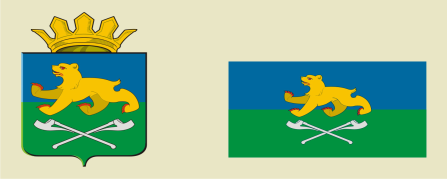 АДМИНИСТРАЦИЯ СЛОБОДО-ТУРИНСКОГОМУНИЦИПАЛЬНОГО РАЙОНАПОСТАНОВЛЕНИЕАДМИНИСТРАЦИЯ СЛОБОДО-ТУРИНСКОГОМУНИЦИПАЛЬНОГО РАЙОНАПОСТАНОВЛЕНИЕОт 27.05.2021№ 219с. Туринская Слободас. Туринская Слобода